Razgovor sa Željkom Horvat-Vukelja, dječjom spisateljicom BILA SAM NAJSRETNIJA U DJETINJSTVUU VRIJEME PRIČESTI I KRIZMENakon zanimljivoga književnog susreta s mališanima u gradskoj knjižnici 26.11.2015. razgovarali  smo s dječjom spisateljicom Željkom Horvat – Vukelja koja nam je otkrila pojedinosti o svojemu životu, odrastanju uz more, pisanju, putovanjima i vječnoj zaigranosti kroz pjesme i pričokaze.*Tko je Željka Horvat-Vukelja, književnica,                                 * Zašto baš dječji igrokazi, što je u njimaurednica Modre laste, pričopričalica il                                            itako posebno?netko treći?                                                                                      - Još sam kao dijete jako voljela ići u kaza--Ja više nisam urednica Modre laste, to sam                               lište, a volim to i danas. Ovo što pišem radila skoro 30 godina. Bila sam i učiteljica,                                 nisu pravi igrokazi, nego nešto između  a sada sam pričopričalica ili kako je meni dra-                            priče i igrokaza, ja to zovem PRIČOKAZ. že pripovjedačica. Spisateljica sam dječjih pri-                            Tu riječ „stvorila“ je moja malenkost.ča i uređujem jednu rubriku u Smibu.                                         *Koja Vam je vaša knjiga najdraža, zašto?*Je li i koliko odrastanje uz more obilježilo Vaš                         - Kako kada, u zadnje vrijeme najdraži mi život i pisanje?                                                                                    je „Leteći glasovir“,zbog glazbe,smijeha.-Najranije sam djetinjstvo provela u Šibeniku,                          *Kada ste u životu bili najsretniji?  preselila sam se u Zadar kada sam imala četiri                        -Bila sam najsretnija u djetinjstvu,u vrije-                               godine, tamo sam živjela i išla u školu. Bilo mi                          me prve pričesti i krizme,zatim kada   je lijepo. Dalmacija i more sigurno su obilježili                          sam išla prvi put u Italiju i na kraju prvimoju prošlost, sadašnjost i budućnost.                                         dan mirovine.   Moja zarazna vedrina dolazi iz toga podneblja.                       *Pišete li neku novu knjigu?POKREĆU ME POZITIVNILJUDI                                                       - Ništa posebno, stalno pišem slikopriče,*Sjećate li se svojih spisateljskih početaka?                                  one su dio moje svakodnevnice. - Da! Bila sam kao Stela i Martina, išla sam na                            TREBA PISATI ONO ŠTO DJECU ZANIMARazgovor sa Željkom Horvat– Vukelja, dječjom spisateljicom  literarnu, voljela pisati sastavke i ilustrirati ih.                        *Što Vas u životu pokreće i motivira?*Što za vas znače putovanja i druženja s najmla-                     -Pokreću me pozitivni ljudi, volim im đima s kojima kroz igru stvarate nove priče?                              prirediti veselje, oni su to zaslužili.-Sve me to privlači i daje mi određeni polet u                           *Što mislite, hoće li se djeca pod utjeca-  životu. Nije mi teško ići na daleka putovanja                              jem suvremenih medija  prestati igrati  ako su vesela, zaigrana i edukativna.                                           vezicama i brbljavim palačinkama?*Kako najmlađi prihvaćaju vaše savjete i jesu li                         -Sigurno će manje čitati knjige, ali zato  spremni na suradnju?                                                                     će svakodnevno istraživati web strani- -Djeca su uvijek spremna za suradnju, za razli-                           ce nekog popularnog portala. Smatram   ku od odraslih.                                                                                 da treba ostati uz knjige ,pisati ono što                                                                                                    će djecu zanimati i nečemu poučiti.Fotografija za pamćenje: Željka, Martina i Stela	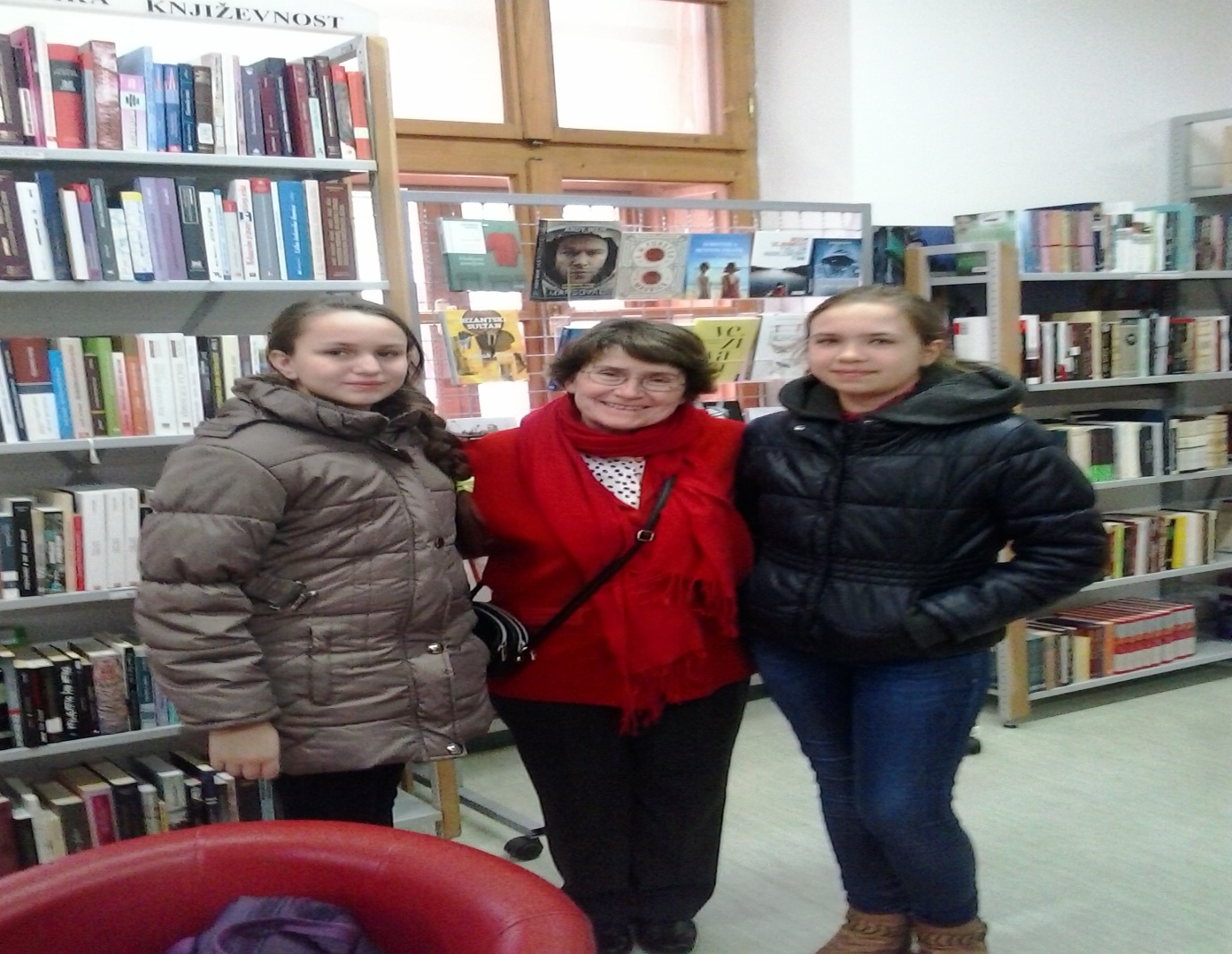                                                                                                   Novinarke: Martina Dobošević i Stela Prhić, 6.c